Year group           Term: Autumn 2 (7.5 weeks)         Term: Autumn 2 (7.5 weeks)         Topic: London’s Burning! SHINE VALUE: Success (determination, perseverance, ambition)      Topic: London’s Burning! SHINE VALUE: Success (determination, perseverance, ambition)      Topic: London’s Burning! SHINE VALUE: Success (determination, perseverance, ambition)      Topic: London’s Burning! SHINE VALUE: Success (determination, perseverance, ambition)      Topic: London’s Burning! SHINE VALUE: Success (determination, perseverance, ambition)      Topic: London’s Burning! SHINE VALUE: Success (determination, perseverance, ambition)      SubjectNational CurriculumNational CurriculumKey texts &web linksKnowledgeWe know that…KnowledgeWe know that…SkillsWe are able to…  SkillsWe are able to…  Outcome/sExit PointYear 1EnglishNon-Fiction: Non-Chronological ReportNon-Fiction: Non-Chronological ReportNon-Fiction: Non-Chronological ReportNon-Fiction: Non-Chronological ReportNon-Fiction: Non-Chronological ReportNon-Fiction: Non-Chronological ReportNon-Fiction: Non-Chronological ReportNon-Fiction: Non-Chronological ReportYear 1EnglishWord Aware Words: sights, palace, London, castle, jewels, dome, haunted, tower, old-fashioned, tour bridge, chimes, crests, theatreWord Aware Words: sights, palace, London, castle, jewels, dome, haunted, tower, old-fashioned, tour bridge, chimes, crests, theatreWord Aware Words: sights, palace, London, castle, jewels, dome, haunted, tower, old-fashioned, tour bridge, chimes, crests, theatreWord Aware Words: sights, palace, London, castle, jewels, dome, haunted, tower, old-fashioned, tour bridge, chimes, crests, theatreWord Aware Words: sights, palace, London, castle, jewels, dome, haunted, tower, old-fashioned, tour bridge, chimes, crests, theatreWord Aware Words: sights, palace, London, castle, jewels, dome, haunted, tower, old-fashioned, tour bridge, chimes, crests, theatreWord Aware Words: sights, palace, London, castle, jewels, dome, haunted, tower, old-fashioned, tour bridge, chimes, crests, theatreWord Aware Words: sights, palace, London, castle, jewels, dome, haunted, tower, old-fashioned, tour bridge, chimes, crests, theatreYear 1EnglishSpoken language:Listen and respond Ask relevant questions Build vocabulary Participate in discussions, presentations, performances, role-play, improvisations and debates Reading comprehension:  Listen to and discuss a wide range of poems, stories and non-fiction at a level beyond that at which can be read independently Retell stories and consider their particular characteristics Make inferences on the basis of what is being said and done Predict what might happen on the basis of what has been read so far  Participate in discussion about what has been read to them Writing Composition: Compose a sentence orally before writing it Sequence sentences to form short narratives Re-read what they have written to check that it makes sense Discuss what they have written with the teacher or other pupils Read aloud their writing clearly enough to be heard by their peers and the teacher Spoken language:Listen and respond Ask relevant questions Build vocabulary Participate in discussions, presentations, performances, role-play, improvisations and debates Reading comprehension:  Listen to and discuss a wide range of poems, stories and non-fiction at a level beyond that at which can be read independently Retell stories and consider their particular characteristics Make inferences on the basis of what is being said and done Predict what might happen on the basis of what has been read so far  Participate in discussion about what has been read to them Writing Composition: Compose a sentence orally before writing it Sequence sentences to form short narratives Re-read what they have written to check that it makes sense Discuss what they have written with the teacher or other pupils Read aloud their writing clearly enough to be heard by their peers and the teacher Katie in LondonBy Jams Mayhew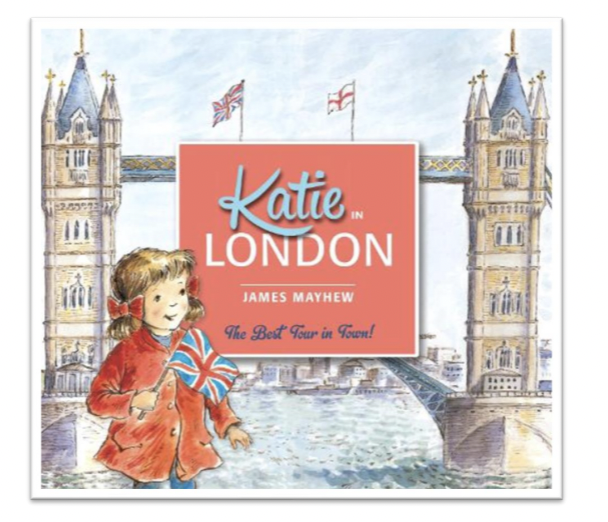 Gateway KeysCombine words to make sentences Use capital letters for names of people and the personal pronoun ‘I’  Leave spaces between wordsBegin to use capital letters and full stopsMastery KeysJoin words using and Punctuate sentences using a capital letter and a full stop Use capital letters for names of people and places • Sequence sentences (link ideas or event by pronoun) Opportunity to apply word skills: Spell words containing phonemes already taught Use plural noun suffixes -s and -esFeature KeysWrite simple sentences linked to the topic Write in the present tense Link ideas through subject or pronounGateway KeysCombine words to make sentences Use capital letters for names of people and the personal pronoun ‘I’  Leave spaces between wordsBegin to use capital letters and full stopsMastery KeysJoin words using and Punctuate sentences using a capital letter and a full stop Use capital letters for names of people and places • Sequence sentences (link ideas or event by pronoun) Opportunity to apply word skills: Spell words containing phonemes already taught Use plural noun suffixes -s and -esFeature KeysWrite simple sentences linked to the topic Write in the present tense Link ideas through subject or pronounGateway KeysCombine words to make sentences Use capital letters for names of people and the personal pronoun ‘I’  Leave spaces between wordsBegin to use capital letters and full stopsMastery KeysJoin words using and Punctuate sentences using a capital letter and a full stop Use capital letters for names of people and places • Sequence sentences (link ideas or event by pronoun) Opportunity to apply word skills: Spell words containing phonemes already taught Use plural noun suffixes -s and -esFeature KeysWrite simple sentences linked to the topic Write in the present tense Link ideas through subject or pronounGateway KeysCombine words to make sentences Use capital letters for names of people and the personal pronoun ‘I’  Leave spaces between wordsBegin to use capital letters and full stopsMastery KeysJoin words using and Punctuate sentences using a capital letter and a full stop Use capital letters for names of people and places • Sequence sentences (link ideas or event by pronoun) Opportunity to apply word skills: Spell words containing phonemes already taught Use plural noun suffixes -s and -esFeature KeysWrite simple sentences linked to the topic Write in the present tense Link ideas through subject or pronounWriting outcome: To write a non-chronological report about London using information gathered from the texts. Greater depth writing outcome: To write a non-chronological report about London using information gathered from the texts including a fun fact about one of the sights.Year 2EnglishNon-Fiction: Information ReportNon-Fiction: Information ReportNon-Fiction: Information ReportNon-Fiction: Information ReportNon-Fiction: Information ReportNon-Fiction: Information ReportNon-Fiction: Information ReportNon-Fiction: Information ReportYear 2EnglishWord Aware Words: capital, bustling, population, tar, pitch, cobbled, sewer, administrator, Navy, coronation, fire break, gunpowder, demolish, hand squirt, memorial, junction, rose, raged, Mayor, substanceWord Aware Words: capital, bustling, population, tar, pitch, cobbled, sewer, administrator, Navy, coronation, fire break, gunpowder, demolish, hand squirt, memorial, junction, rose, raged, Mayor, substanceWord Aware Words: capital, bustling, population, tar, pitch, cobbled, sewer, administrator, Navy, coronation, fire break, gunpowder, demolish, hand squirt, memorial, junction, rose, raged, Mayor, substanceWord Aware Words: capital, bustling, population, tar, pitch, cobbled, sewer, administrator, Navy, coronation, fire break, gunpowder, demolish, hand squirt, memorial, junction, rose, raged, Mayor, substanceWord Aware Words: capital, bustling, population, tar, pitch, cobbled, sewer, administrator, Navy, coronation, fire break, gunpowder, demolish, hand squirt, memorial, junction, rose, raged, Mayor, substanceWord Aware Words: capital, bustling, population, tar, pitch, cobbled, sewer, administrator, Navy, coronation, fire break, gunpowder, demolish, hand squirt, memorial, junction, rose, raged, Mayor, substanceWord Aware Words: capital, bustling, population, tar, pitch, cobbled, sewer, administrator, Navy, coronation, fire break, gunpowder, demolish, hand squirt, memorial, junction, rose, raged, Mayor, substanceWord Aware Words: capital, bustling, population, tar, pitch, cobbled, sewer, administrator, Navy, coronation, fire break, gunpowder, demolish, hand squirt, memorial, junction, rose, raged, Mayor, substanceYear 2EnglishCommon Exception Words: improve, only, people, even, water, poor, could, busy, whole, would, hour, sure, because, most, fast, many, beautiful, moneyCommon Exception Words: improve, only, people, even, water, poor, could, busy, whole, would, hour, sure, because, most, fast, many, beautiful, moneyCommon Exception Words: improve, only, people, even, water, poor, could, busy, whole, would, hour, sure, because, most, fast, many, beautiful, moneyCommon Exception Words: improve, only, people, even, water, poor, could, busy, whole, would, hour, sure, because, most, fast, many, beautiful, moneyCommon Exception Words: improve, only, people, even, water, poor, could, busy, whole, would, hour, sure, because, most, fast, many, beautiful, moneyCommon Exception Words: improve, only, people, even, water, poor, could, busy, whole, would, hour, sure, because, most, fast, many, beautiful, moneyCommon Exception Words: improve, only, people, even, water, poor, could, busy, whole, would, hour, sure, because, most, fast, many, beautiful, moneyCommon Exception Words: improve, only, people, even, water, poor, could, busy, whole, would, hour, sure, because, most, fast, many, beautiful, moneyYear 2EnglishSpoken language: Listen and respond Ask relevant questions Build vocabulary Maintain attention and participate actively in collaborative conversationsReading comprehension: Discuss the sequence of events in books and how items of information are related Read non-fiction books that are structured in different ways Draw on what is already known or on background information and vocabulary provided by the teacher Make inferences on the basis of what is being said and done Answer and ask questions Participate in discussions about books, poems and other works Explain and discuss their understanding of books, poems and other material Writing composition: Write for different purposes Make simple additions, revisions and corrections (greater depth only) Evaluate writing with the teacher and other pupils Proofread to check for errors in spelling, grammar and punctuation  Read aloud with intonationSpoken language: Listen and respond Ask relevant questions Build vocabulary Maintain attention and participate actively in collaborative conversationsReading comprehension: Discuss the sequence of events in books and how items of information are related Read non-fiction books that are structured in different ways Draw on what is already known or on background information and vocabulary provided by the teacher Make inferences on the basis of what is being said and done Answer and ask questions Participate in discussions about books, poems and other works Explain and discuss their understanding of books, poems and other material Writing composition: Write for different purposes Make simple additions, revisions and corrections (greater depth only) Evaluate writing with the teacher and other pupils Proofread to check for errors in spelling, grammar and punctuation  Read aloud with intonationThe Great Fire of LondonByEmma Adams & James Weston Lewis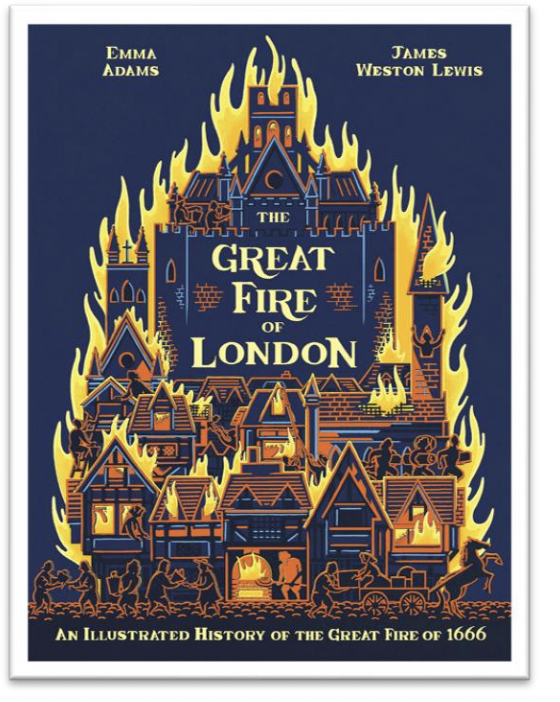 Gateway KeysUse punctuation correctly – full stops, capital letters Use expanded noun phrases to describe and specify Use subordination (because) and coordination (and)Mastery KeysUse co-ordination (but, or) Add -ly to turn adjectives into adverbs Use commas to separate items in a listFeature KeysSpecific vocabulary linked to the topic Clear and precise description Present tense (past tense for historical facts) Title Sub-headings Introduction Grouped information Facts from researchGateway KeysUse punctuation correctly – full stops, capital letters Use expanded noun phrases to describe and specify Use subordination (because) and coordination (and)Mastery KeysUse co-ordination (but, or) Add -ly to turn adjectives into adverbs Use commas to separate items in a listFeature KeysSpecific vocabulary linked to the topic Clear and precise description Present tense (past tense for historical facts) Title Sub-headings Introduction Grouped information Facts from researchGateway KeysUse punctuation correctly – full stops, capital letters Use expanded noun phrases to describe and specify Use subordination (because) and coordination (and)Mastery KeysUse co-ordination (but, or) Add -ly to turn adjectives into adverbs Use commas to separate items in a listFeature KeysSpecific vocabulary linked to the topic Clear and precise description Present tense (past tense for historical facts) Title Sub-headings Introduction Grouped information Facts from researchGateway KeysUse punctuation correctly – full stops, capital letters Use expanded noun phrases to describe and specify Use subordination (because) and coordination (and)Mastery KeysUse co-ordination (but, or) Add -ly to turn adjectives into adverbs Use commas to separate items in a listFeature KeysSpecific vocabulary linked to the topic Clear and precise description Present tense (past tense for historical facts) Title Sub-headings Introduction Grouped information Facts from researchWriting outcome: To write a fact sheet about London and the events of the fire. Greater depth writing outcome: To have greater choice in how to represent the information for example, in the choice of layout and sub-headings used.Year 1MathsNumber: Addition and Subtraction within 10Number: Addition and Subtraction within 10Number: Addition and Subtraction within 10Number: Addition and Subtraction within 10Number: Addition and Subtraction within 10Number: Addition and Subtraction within 10Number: Addition and Subtraction within 10Number: Addition and Subtraction within 10Year 1MathsWord Aware Words:  part, whole, add, subtract, tens, ones, more, lessWord Aware Words:  part, whole, add, subtract, tens, ones, more, lessWord Aware Words:  part, whole, add, subtract, tens, ones, more, lessWord Aware Words:  part, whole, add, subtract, tens, ones, more, lessWord Aware Words:  part, whole, add, subtract, tens, ones, more, lessWord Aware Words:  part, whole, add, subtract, tens, ones, more, lessWord Aware Words:  part, whole, add, subtract, tens, ones, more, lessWord Aware Words:  part, whole, add, subtract, tens, ones, more, lessYear 1MathsAddition and Subtraction: Read, write and interpret mathematical statements involving addition (+), subtraction (–) and equals (=) signs Represent and use number bonds and related subtraction facts within 20  Add and subtract 1-digit and 2-digit numbers to 20, including zero Addition and Subtraction: Read, write and interpret mathematical statements involving addition (+), subtraction (–) and equals (=) signs Represent and use number bonds and related subtraction facts within 20  Add and subtract 1-digit and 2-digit numbers to 20, including zero White Rose Year 1 Autumn Block 2 Ready to progress criteria: Place Value: Count on from any number  Count backwards within 10 Know fewer, more, same, less than, greater than, equal to  Compare numbers  Order objects and numbers  Use a number line Ready to progress criteria: Place Value: Count on from any number  Count backwards within 10 Know fewer, more, same, less than, greater than, equal to  Compare numbers  Order objects and numbers  Use a number line Ready to progress criteria: Place Value: Count on from any number  Count backwards within 10 Know fewer, more, same, less than, greater than, equal to  Compare numbers  Order objects and numbers  Use a number line Ready to progress criteria: Place Value: Count on from any number  Count backwards within 10 Know fewer, more, same, less than, greater than, equal to  Compare numbers  Order objects and numbers  Use a number line Ready to progress criteria: Place Value: Count on from any number  Count backwards within 10 Know fewer, more, same, less than, greater than, equal to  Compare numbers  Order objects and numbers  Use a number line Year 2MathsNumber: Addition and Subtraction Geometry: ShapeNumber: Addition and Subtraction Geometry: ShapeNumber: Addition and Subtraction Geometry: ShapeNumber: Addition and Subtraction Geometry: ShapeNumber: Addition and Subtraction Geometry: ShapeNumber: Addition and Subtraction Geometry: ShapeNumber: Addition and Subtraction Geometry: ShapeNumber: Addition and Subtraction Geometry: ShapeYear 2MathsWord Aware Words:  add, subtract, 1-digit, 2-digits, 10 more, 10 lessWord Aware Words:  add, subtract, 1-digit, 2-digits, 10 more, 10 lessWord Aware Words:  add, subtract, 1-digit, 2-digits, 10 more, 10 lessWord Aware Words:  add, subtract, 1-digit, 2-digits, 10 more, 10 lessWord Aware Words:  add, subtract, 1-digit, 2-digits, 10 more, 10 lessWord Aware Words:  add, subtract, 1-digit, 2-digits, 10 more, 10 lessWord Aware Words:  add, subtract, 1-digit, 2-digits, 10 more, 10 lessWord Aware Words:  add, subtract, 1-digit, 2-digits, 10 more, 10 lessYear 2MathsAddition and Subtraction: add and subtract numbers using concrete objects, pictorial representations, and mentally, including:  a two-digit number and ones a two-digit number and tens  two two-digit numbers adding three one digit numbers solve problems with addition and subtraction: using concrete objects and pictorial representations, including those involving numbers, quantities and measures  applying their increasing knowledge of mental and written methods ShapeIdentify and describe the properties of 2-D shapes, including the number of sides, and line symmetry in a vertical lineIdentify and describe the properties of 3-D shapes, including the number of edges, vertices and faces Identify 2-D shapes on the surface of 3-D shapesCompare and sort common 2-D and 3-D shapes and everyday objectsAddition and Subtraction: add and subtract numbers using concrete objects, pictorial representations, and mentally, including:  a two-digit number and ones a two-digit number and tens  two two-digit numbers adding three one digit numbers solve problems with addition and subtraction: using concrete objects and pictorial representations, including those involving numbers, quantities and measures  applying their increasing knowledge of mental and written methods ShapeIdentify and describe the properties of 2-D shapes, including the number of sides, and line symmetry in a vertical lineIdentify and describe the properties of 3-D shapes, including the number of edges, vertices and faces Identify 2-D shapes on the surface of 3-D shapesCompare and sort common 2-D and 3-D shapes and everyday objectsWhite Rose Year 2 Autumn Block 2 & 3Bonds to 10 Fact families - addition and subtraction bonds within 20 Related factsBonds to 100 (tens) Add and subtract 1s Add by making 10 Add three 1-digit numbers Add to the next 10Add and subtract across 10  Subtract a 1-digit number from a 2-digit number (across a 10) 10More and 10 less Add and subtract 10s Add two 2-digit numbers (not across a 10) Add two 2-digit numbers (across a 10)Subtract two 2-digit numbers (not across a 10) Subtract two 2-digit numbers (across a 10) Mixed addition and subtraction Compare number sentences Missing number problemsRecognise 2-D and 3-D shapes Count sides & Vertices on 2-D shapes Draw 2-D shapes Lines of symmetry on shapes Use lines of symmetry to complete shapes Sort 2-D shapes Count faces, edges and vertices on 3-D shapesSort 3-D shapes Make patterns with 2-D and 3-D shapesBonds to 10 Fact families - addition and subtraction bonds within 20 Related factsBonds to 100 (tens) Add and subtract 1s Add by making 10 Add three 1-digit numbers Add to the next 10Add and subtract across 10  Subtract a 1-digit number from a 2-digit number (across a 10) 10More and 10 less Add and subtract 10s Add two 2-digit numbers (not across a 10) Add two 2-digit numbers (across a 10)Subtract two 2-digit numbers (not across a 10) Subtract two 2-digit numbers (across a 10) Mixed addition and subtraction Compare number sentences Missing number problemsRecognise 2-D and 3-D shapes Count sides & Vertices on 2-D shapes Draw 2-D shapes Lines of symmetry on shapes Use lines of symmetry to complete shapes Sort 2-D shapes Count faces, edges and vertices on 3-D shapesSort 3-D shapes Make patterns with 2-D and 3-D shapesBonds to 10 Fact families - addition and subtraction bonds within 20 Related factsBonds to 100 (tens) Add and subtract 1s Add by making 10 Add three 1-digit numbers Add to the next 10Add and subtract across 10  Subtract a 1-digit number from a 2-digit number (across a 10) 10More and 10 less Add and subtract 10s Add two 2-digit numbers (not across a 10) Add two 2-digit numbers (across a 10)Subtract two 2-digit numbers (not across a 10) Subtract two 2-digit numbers (across a 10) Mixed addition and subtraction Compare number sentences Missing number problemsRecognise 2-D and 3-D shapes Count sides & Vertices on 2-D shapes Draw 2-D shapes Lines of symmetry on shapes Use lines of symmetry to complete shapes Sort 2-D shapes Count faces, edges and vertices on 3-D shapesSort 3-D shapes Make patterns with 2-D and 3-D shapesBonds to 10 Fact families - addition and subtraction bonds within 20 Related factsBonds to 100 (tens) Add and subtract 1s Add by making 10 Add three 1-digit numbers Add to the next 10Add and subtract across 10  Subtract a 1-digit number from a 2-digit number (across a 10) 10More and 10 less Add and subtract 10s Add two 2-digit numbers (not across a 10) Add two 2-digit numbers (across a 10)Subtract two 2-digit numbers (not across a 10) Subtract two 2-digit numbers (across a 10) Mixed addition and subtraction Compare number sentences Missing number problemsRecognise 2-D and 3-D shapes Count sides & Vertices on 2-D shapes Draw 2-D shapes Lines of symmetry on shapes Use lines of symmetry to complete shapes Sort 2-D shapes Count faces, edges and vertices on 3-D shapesSort 3-D shapes Make patterns with 2-D and 3-D shapesBonds to 10 Fact families - addition and subtraction bonds within 20 Related factsBonds to 100 (tens) Add and subtract 1s Add by making 10 Add three 1-digit numbers Add to the next 10Add and subtract across 10  Subtract a 1-digit number from a 2-digit number (across a 10) 10More and 10 less Add and subtract 10s Add two 2-digit numbers (not across a 10) Add two 2-digit numbers (across a 10)Subtract two 2-digit numbers (not across a 10) Subtract two 2-digit numbers (across a 10) Mixed addition and subtraction Compare number sentences Missing number problemsRecognise 2-D and 3-D shapes Count sides & Vertices on 2-D shapes Draw 2-D shapes Lines of symmetry on shapes Use lines of symmetry to complete shapes Sort 2-D shapes Count faces, edges and vertices on 3-D shapesSort 3-D shapes Make patterns with 2-D and 3-D shapesYear 1HistoryDT ScienceComputingThe Big Question: What happened in Pudding Lane?The Big Question: What happened in Pudding Lane?The Big Question: What happened in Pudding Lane?The Big Question: What happened in Pudding Lane?The Big Question: What happened in Pudding Lane?The Big Question: What happened in Pudding Lane?The Big Question: What happened in Pudding Lane?The Big Question: What happened in Pudding Lane?Year 1HistoryDT ScienceComputingWord Aware Words: fire, great, London, sequence, event, past, bakery, Word Aware Words: fire, great, London, sequence, event, past, bakery, Word Aware Words: fire, great, London, sequence, event, past, bakery, Word Aware Words: fire, great, London, sequence, event, past, bakery, Word Aware Words: fire, great, London, sequence, event, past, bakery, Word Aware Words: fire, great, London, sequence, event, past, bakery, Word Aware Words: fire, great, London, sequence, event, past, bakery, Word Aware Words: fire, great, London, sequence, event, past, bakery, Year 1HistoryDT ScienceComputingIn History:Know and understand about:Changes within living memoryEvents beyond living memory that are significant nationally or globallyIn Computing:Use technology purposefully to create, organise, store, manipulate and retrieve digital content.Recognise common uses of information technology beyond schoolOnline safety (links with PSHE)In DT (joins)Design purposeful, functional, appealing products for themselves and other users based on design criteria Select from and use a range of tools and equipment to perform practical tasks [for example, cutting, shaping, joining and finishing] Select from and use a wide range of materials and components, including construction materials, textiles and ingredients, according to their characteristicsEvaluate their ideas and products against design criteria In Science:Describe the simple physical properties of a variety of everyday materialsObserve closely, using simple equipmentperforming simple testsUse their observations and ideas to suggest answers to questionsGather and record data to help in answering questionsFind out about Scientists that develop new materials (Non- statutory)In History:Know and understand about:Changes within living memoryEvents beyond living memory that are significant nationally or globallyIn Computing:Use technology purposefully to create, organise, store, manipulate and retrieve digital content.Recognise common uses of information technology beyond schoolOnline safety (links with PSHE)In DT (joins)Design purposeful, functional, appealing products for themselves and other users based on design criteria Select from and use a range of tools and equipment to perform practical tasks [for example, cutting, shaping, joining and finishing] Select from and use a wide range of materials and components, including construction materials, textiles and ingredients, according to their characteristicsEvaluate their ideas and products against design criteria In Science:Describe the simple physical properties of a variety of everyday materialsObserve closely, using simple equipmentperforming simple testsUse their observations and ideas to suggest answers to questionsGather and record data to help in answering questionsFind out about Scientists that develop new materials (Non- statutory)Websites:https://www.london-fire.gov.uk/museum/history-and-stories/the-great-fire-of-london/#:~:text=The%20Great%20Fire%20of%20London%20started%20on%20Sunday%2C%202%20September,house%20was%20a%20blazing%20inferno.The Great Fire of London 1666 - YouTubehttps://www.literacyshed.com/puddinglane.html# https://www.bbc.co.uk/teach/school-radio/history-great-fire-of-london-image-slideshow/zdttmfrMagic Grandadhttps://www.youtube.com/watch?v=VarSSAwiimUKnow the key events of the Great Fire of London(2nd September 1666, started in a bakery in Pudding Lane. Thomas Farynor owned the bakery, it was a long, dry Summer and wind spread the fire, the houses burnt quickly, it took 4 days to extinguish, they used buckets of water and fire hooks, most of London was destroyed)Understand that houses, streets and bakeries were different in 1666 to nowKnow the hazards of fire and how to stay safeKnow how to use iPad Apps Popplet, Pic CollageUse Augmented Reality technologyKnow that Louis Pasteur was a scientist that studied germs. His discoveries helped to save millions of lives.Know the key events of the Great Fire of London(2nd September 1666, started in a bakery in Pudding Lane. Thomas Farynor owned the bakery, it was a long, dry Summer and wind spread the fire, the houses burnt quickly, it took 4 days to extinguish, they used buckets of water and fire hooks, most of London was destroyed)Understand that houses, streets and bakeries were different in 1666 to nowKnow the hazards of fire and how to stay safeKnow how to use iPad Apps Popplet, Pic CollageUse Augmented Reality technologyKnow that Louis Pasteur was a scientist that studied germs. His discoveries helped to save millions of lives.Compare the past with nowCreate a time line of eventsInsert an imageAdd textChange the font style, size and colourSave and retrieve digital contentDesign a product, thinking carefully about the colour, pattern and shape. Use a running stich to sew fabric togetherUse a range of design techniques to make a product. Make observations Ask and answer questionsCompare the past with nowCreate a time line of eventsInsert an imageAdd textChange the font style, size and colourSave and retrieve digital contentDesign a product, thinking carefully about the colour, pattern and shape. Use a running stich to sew fabric togetherUse a range of design techniques to make a product. Make observations Ask and answer questionsDouble page spreadFS: design, make and build landmarks of LondonYear 2HistoryGeographyDTScienceComputingThe Big Question:  Why did London burn in 1666?The Big Question:  Why did London burn in 1666?The Big Question:  Why did London burn in 1666?The Big Question:  Why did London burn in 1666?The Big Question:  Why did London burn in 1666?The Big Question:  Why did London burn in 1666?The Big Question:  Why did London burn in 1666?The Big Question:  Why did London burn in 1666?Year 2HistoryGeographyDTScienceComputingWord Aware Words:  diary, past, burn, events, timeline, effect, rebuild, modernWord Aware Words:  diary, past, burn, events, timeline, effect, rebuild, modernWord Aware Words:  diary, past, burn, events, timeline, effect, rebuild, modernWord Aware Words:  diary, past, burn, events, timeline, effect, rebuild, modernWord Aware Words:  diary, past, burn, events, timeline, effect, rebuild, modernWord Aware Words:  diary, past, burn, events, timeline, effect, rebuild, modernWord Aware Words:  diary, past, burn, events, timeline, effect, rebuild, modernWord Aware Words:  diary, past, burn, events, timeline, effect, rebuild, modernYear 2HistoryGeographyDTScienceComputingIn History:Know and understand about:Events beyond living memory that are significant nationally or globally. The lives of significant individuals in the past who have contributed to national and international achievements. In Computing:Use technology purposefully to create, organise, store, manipulate and retrieve digital content.Recognise common uses of information technology beyond schoolOnline safety (links with PSHE)In DT (joins)Design purposeful, functional, appealing products for themselves and other users based on design criteria Select from and use a range of tools and equipment to perform practical tasks [for example, cutting, shaping, joining and finishing] Select from and use a wide range of materials and components, including construction materials, textiles and ingredients, according to their characteristicsEvaluate their ideas and products against design criteria Build structures, exploring how they can be made stronger, stiffer and more stable In Science:Identify and compare the suitability of a variety of everyday materials, including wood, metal, plastic, glass, brick, rock, paper and cardboard for particular usesFind out about Scientists that develop new materials (Non- statutory)Geography:Use basic geographical vocabulary to refer to key human features, including: city, town, village, factory, farm, house, office, port, harbour and shopUse aerial photographs and plan perspectives to recognise landmarks and basic human and physical featuresIn History:Know and understand about:Events beyond living memory that are significant nationally or globally. The lives of significant individuals in the past who have contributed to national and international achievements. In Computing:Use technology purposefully to create, organise, store, manipulate and retrieve digital content.Recognise common uses of information technology beyond schoolOnline safety (links with PSHE)In DT (joins)Design purposeful, functional, appealing products for themselves and other users based on design criteria Select from and use a range of tools and equipment to perform practical tasks [for example, cutting, shaping, joining and finishing] Select from and use a wide range of materials and components, including construction materials, textiles and ingredients, according to their characteristicsEvaluate their ideas and products against design criteria Build structures, exploring how they can be made stronger, stiffer and more stable In Science:Identify and compare the suitability of a variety of everyday materials, including wood, metal, plastic, glass, brick, rock, paper and cardboard for particular usesFind out about Scientists that develop new materials (Non- statutory)Geography:Use basic geographical vocabulary to refer to key human features, including: city, town, village, factory, farm, house, office, port, harbour and shopUse aerial photographs and plan perspectives to recognise landmarks and basic human and physical featuresZoom Through History WorkshopThursday 2nd Novemberhttps://www.zoomthroughhistory.com/homehttps://www.london-fire.gov.uk/museum/history-and-stories/the-great-fire-of-london/#:~:text=The%20Great%20Fire%20of%20London%20started%20on%20Sunday%2C%202%20September,house%20was%20a%20blazing%20inferno.The Great Fire of London 1666 - YouTubehttps://www.literacyshed.com/puddinglane.html# https://www.bbc.co.uk/teach/school-radio/history-great-fire-of-london-image-slideshow/zdttmfrMagic Grandadhttps://www.youtube.com/watch?v=VarSSAwiimUKnow that Samuel Pepys, a clerk to the Royal Navy, observed the fire and kept a diary.Know the key events of the Great Fire of LondonUnderstand that the fire spread so quickly because of the weather, the material of the houses, the houses were close together and there was no organised fire brigadeThe rebuilding of the city helped to shape modern London and building regulations across the country.Know how I can use the internet to find things out.identify devices I could use to access information on the internet.Give simple examples of how to find information (e.g. search engines, voice activated searching).Use Augmented Reality technologyKnow that Dr Robert Hooke was a leader in the plans to rebuild after the Great Fire of London in 1666.Know that his works included the designing the dome on St Paul's Cathedral, London and redesigning London's streets into a grid pattern with wide streets.Know that Samuel Pepys, a clerk to the Royal Navy, observed the fire and kept a diary.Know the key events of the Great Fire of LondonUnderstand that the fire spread so quickly because of the weather, the material of the houses, the houses were close together and there was no organised fire brigadeThe rebuilding of the city helped to shape modern London and building regulations across the country.Know how I can use the internet to find things out.identify devices I could use to access information on the internet.Give simple examples of how to find information (e.g. search engines, voice activated searching).Use Augmented Reality technologyKnow that Dr Robert Hooke was a leader in the plans to rebuild after the Great Fire of London in 1666.Know that his works included the designing the dome on St Paul's Cathedral, London and redesigning London's streets into a grid pattern with wide streets.Understand the past can be ordered and create a time line of eventsUse technology, books and diaries to find out about the pastCompare the past with nowUse video to record eventsInsert text to annotate a videoSave and retrieve digital contentDesign, make and evaluate when creating a purposeful productUse different joins to join materialsUnderstand the past can be ordered and create a time line of eventsUse technology, books and diaries to find out about the pastCompare the past with nowUse video to record eventsInsert text to annotate a videoSave and retrieve digital contentDesign, make and evaluate when creating a purposeful productUse different joins to join materialsDouble page spread FS: Design, make and burn houses on an open fire   Year 1MusicWeeklyPitch and Tempo           Theme: SuperheroesPitch and Tempo           Theme: SuperheroesPitch and Tempo           Theme: SuperheroesPitch and Tempo           Theme: SuperheroesPitch and Tempo           Theme: SuperheroesPitch and Tempo           Theme: SuperheroesPitch and Tempo           Theme: SuperheroesPitch and Tempo           Theme: SuperheroesYear 1MusicWeeklyWord Aware Words: pitch, high, low, tempo, fast, slow, performance, compose                     Word Aware Words: pitch, high, low, tempo, fast, slow, performance, compose                     Word Aware Words: pitch, high, low, tempo, fast, slow, performance, compose                     Word Aware Words: pitch, high, low, tempo, fast, slow, performance, compose                     Word Aware Words: pitch, high, low, tempo, fast, slow, performance, compose                     Word Aware Words: pitch, high, low, tempo, fast, slow, performance, compose                     Word Aware Words: pitch, high, low, tempo, fast, slow, performance, compose                     Word Aware Words: pitch, high, low, tempo, fast, slow, performance, compose                     Year 1MusicWeeklyUse voices expressively and creatively by singing songs and speaking chants and rhymes.Play tuned and untuned instruments musically.Listen with concentration and understanding to a range of high quality (live) and recorded music.Experiment with, create, select and combine sounds using the interrelated dimensions of music.Use voices expressively and creatively by singing songs and speaking chants and rhymes.Play tuned and untuned instruments musically.Listen with concentration and understanding to a range of high quality (live) and recorded music.Experiment with, create, select and combine sounds using the interrelated dimensions of music.Kapow Primary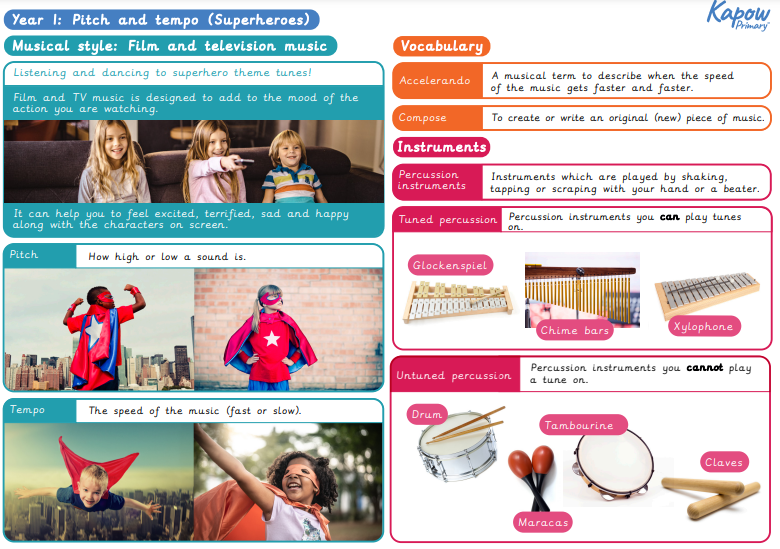 Know the musical terms pitch and tempoKnow that the term pitch means high and low notes Know that the term tempo is the speed that a note is played and that this can be fast or slowKnow the musical terms pitch and tempoKnow that the term pitch means high and low notes Know that the term tempo is the speed that a note is played and that this can be fast or slowIdentify high and low notesPerform confidently as part of a groupCompose as part of a groupSay what I am good at and what I need to improveCreate a pattern using two pitchesIdentify high and low notesPerform confidently as part of a groupCompose as part of a groupSay what I am good at and what I need to improveCreate a pattern using two pitchesPerform a ‘Superhero theme tune’.  Year 2MusicweeklyOcarinas: London’s Burning Ocarinas: London’s Burning Ocarinas: London’s Burning Ocarinas: London’s Burning Ocarinas: London’s Burning Ocarinas: London’s Burning Ocarinas: London’s Burning Ocarinas: London’s Burning Year 2MusicweeklyWord Aware Words: timbre, dynamics, tempoWord Aware Words: timbre, dynamics, tempoWord Aware Words: timbre, dynamics, tempoWord Aware Words: timbre, dynamics, tempoWord Aware Words: timbre, dynamics, tempoWord Aware Words: timbre, dynamics, tempoWord Aware Words: timbre, dynamics, tempoWord Aware Words: timbre, dynamics, tempoYear 2MusicweeklyUse voices expressively and creatively by singing songs and speaking chants and rhymePlay tuned and untuned instruments musicallyListen with concentration and understanding to a range of high quality (live) and recorded musicExperiment with, create, select and combine sounds using the interrelated dimensions of musicUse voices expressively and creatively by singing songs and speaking chants and rhymePlay tuned and untuned instruments musicallyListen with concentration and understanding to a range of high quality (live) and recorded musicExperiment with, create, select and combine sounds using the interrelated dimensions of musicOcarinasBBC: The Great Fire of Londonhttp://teach.files.bbci.co.uk/schoolradio/gfol_notes.pdfKnow that a composer is someone who creates music and writes it down.Explain the musical vocabulary, tempo, timbre and dynamics Know that a composer is someone who creates music and writes it down.Explain the musical vocabulary, tempo, timbre and dynamics Recognise timbre changes in music they listen to.Begin to use musical vocabulary to describe music.Suggest improvements to their own and others’ work.Play simple melodies from five or more notes.Choose appropriate dynamics, tempo and timbre for a piece of music.Use their voices expressively when singing, including the use of basic dynamics (loud and quiet).Perform expressively using dynamics and timbre to alter sounds as appropriate.Recognise timbre changes in music they listen to.Begin to use musical vocabulary to describe music.Suggest improvements to their own and others’ work.Play simple melodies from five or more notes.Choose appropriate dynamics, tempo and timbre for a piece of music.Use their voices expressively when singing, including the use of basic dynamics (loud and quiet).Perform expressively using dynamics and timbre to alter sounds as appropriate.Perform a simple tune with a tuned instrument (ocarina)London’s BurningYear 1REWeeklyThe Ultimate Question: Why is Christmas important to Christians? The Ultimate Question: Why is Christmas important to Christians? The Ultimate Question: Why is Christmas important to Christians? The Ultimate Question: Why is Christmas important to Christians? The Ultimate Question: Why is Christmas important to Christians? The Ultimate Question: Why is Christmas important to Christians? The Ultimate Question: Why is Christmas important to Christians? The Ultimate Question: Why is Christmas important to Christians? Year 1REWeeklyWord Aware Words: Jesus, Nativity, Bethlehem, advent, Christianity Word Aware Words: Jesus, Nativity, Bethlehem, advent, Christianity Word Aware Words: Jesus, Nativity, Bethlehem, advent, Christianity Word Aware Words: Jesus, Nativity, Bethlehem, advent, Christianity Word Aware Words: Jesus, Nativity, Bethlehem, advent, Christianity Word Aware Words: Jesus, Nativity, Bethlehem, advent, Christianity Word Aware Words: Jesus, Nativity, Bethlehem, advent, Christianity Word Aware Words: Jesus, Nativity, Bethlehem, advent, Christianity Year 1REWeeklyAT1 Name the different beliefs and practices of Christianity. Retell some of the religious and moral stories from the Bible. Begin to understand what it looks like to be a person of faith. Begin to use key words and vocabulary. AT2 Talk about and find meanings behind different beliefs and practices. AT1 Name the different beliefs and practices of Christianity. Retell some of the religious and moral stories from the Bible. Begin to understand what it looks like to be a person of faith. Begin to use key words and vocabulary. AT2 Talk about and find meanings behind different beliefs and practices. 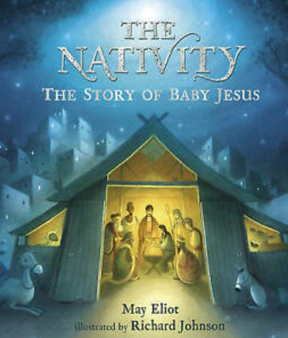 Understand the meaning behinds some of the symbols of Christmas, e.g. gifts. Know that the symbols of Christmas are important to Christians.Understand the meaning behinds some of the symbols of Christmas, e.g. gifts. Know that the symbols of Christmas are important to Christians.Share with each other their understanding of the symbols of Christmas  Share with each other their understanding of the symbols of Christmas  Retell the story of the Nativity Year 2REWeeklyThe Ultimate Question: Why is light such an important symbol? Focus is Diwali, Hanukah and Christmas The Ultimate Question: Why is light such an important symbol? Focus is Diwali, Hanukah and Christmas The Ultimate Question: Why is light such an important symbol? Focus is Diwali, Hanukah and Christmas The Ultimate Question: Why is light such an important symbol? Focus is Diwali, Hanukah and Christmas The Ultimate Question: Why is light such an important symbol? Focus is Diwali, Hanukah and Christmas The Ultimate Question: Why is light such an important symbol? Focus is Diwali, Hanukah and Christmas The Ultimate Question: Why is light such an important symbol? Focus is Diwali, Hanukah and Christmas The Ultimate Question: Why is light such an important symbol? Focus is Diwali, Hanukah and Christmas Year 2REWeeklyWord Aware Words:   Celebration, festival, light, symbols, tradition, hope Word Aware Words:   Celebration, festival, light, symbols, tradition, hope Word Aware Words:   Celebration, festival, light, symbols, tradition, hope Word Aware Words:   Celebration, festival, light, symbols, tradition, hope Word Aware Words:   Celebration, festival, light, symbols, tradition, hope Word Aware Words:   Celebration, festival, light, symbols, tradition, hope Word Aware Words:   Celebration, festival, light, symbols, tradition, hope Word Aware Words:   Celebration, festival, light, symbols, tradition, hope Year 2REWeeklyAT1  Become familiar with key words and vocabulary. Begin to name the different beliefs and practices. Show how different people celebrate aspects of religion. AT2 Begin to talk about and find meanings behind different beliefs and practices. Ask or respond to questions about what individuals and faith communities do. AT1  Become familiar with key words and vocabulary. Begin to name the different beliefs and practices. Show how different people celebrate aspects of religion. AT2 Begin to talk about and find meanings behind different beliefs and practices. Ask or respond to questions about what individuals and faith communities do. Diwali https://www.youtube.com/watch?v=KZU6M4EisyA https://www.youtube.com/watch?v=pp59n0So-XE Hanukah https://www.bbc.co.uk/newsround/35030671 https://www.youtube.com/watch?v=zsXQfCeMHs8 Christmas 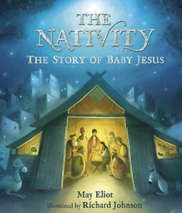 Know that all religions use symbols to share a message of love and hope. To understand the importance of light in different religions  Hope means to have a desire for things to change for the better. Know that all religions use symbols to share a message of love and hope. To understand the importance of light in different religions  Hope means to have a desire for things to change for the better. Talk about the reasons people of faith celebrate light Talk about the reasons people of faith celebrate light Make a Christingle and create a circle of light during a Christingle service Year 1PSHEWeeklyMental Wellbeing: Being Me in My World Mental Wellbeing: Being Me in My World Mental Wellbeing: Being Me in My World Mental Wellbeing: Being Me in My World Mental Wellbeing: Being Me in My World Mental Wellbeing: Being Me in My World Mental Wellbeing: Being Me in My World Mental Wellbeing: Being Me in My World Year 1PSHEWeeklyWord Aware Words: emotion, lonely, scared, angry Word Aware Words: emotion, lonely, scared, angry Word Aware Words: emotion, lonely, scared, angry Word Aware Words: emotion, lonely, scared, angry Word Aware Words: emotion, lonely, scared, angry Word Aware Words: emotion, lonely, scared, angry Word Aware Words: emotion, lonely, scared, angry Word Aware Words: emotion, lonely, scared, angry Year 1PSHEWeeklyWorking together Respectful Relationships To recognise and communicate feelings to others To listen to, reflect on and respect other people’s views and feelings To have knowledge of how to deal/cope with different emotions (mindfulness opportunity)  Angry: ‘Why Lose Your Temper?’  Loneliness: ‘Lonely’ Worried and Scared: ‘Everybody Feels SCARED’ Angry: ‘Why Lose Your Temper?’  Loneliness: ‘Lonely’ Worried and Scared: ‘Everybody Feels SCARED’ Angry: ‘Why Lose Your Temper?’  Loneliness: ‘Lonely’ Worried and Scared: ‘Everybody Feels SCARED’ Online safetyUnderstand the difference between online and offline.Understand what information I should not post online.Know what the techniques are for creating a strong password.Know that you should ask permission from others before sharing about them online and that they have the right to say ‘no.’Understand that not everything I see or read online is trueOnline safetyUnderstand the difference between online and offline.Understand what information I should not post online.Know what the techniques are for creating a strong password.Know that you should ask permission from others before sharing about them online and that they have the right to say ‘no.’Understand that not everything I see or read online is trueRecognise devices that are connected to the internet.Understanding that we are connected to others when using the internet.Understand some of the ways we can use the internet.When using the  internet to search for images, learning what to do if they come across  something online that worries them or makes them feel uncomfortable.Understanding how to interact safely with others online.Recognising how actions on the internet can affect others.To be able to recognise what a digital footprint is and how to be careful about posting online.Recognise devices that are connected to the internet.Understanding that we are connected to others when using the internet.Understand some of the ways we can use the internet.When using the  internet to search for images, learning what to do if they come across  something online that worries them or makes them feel uncomfortable.Understanding how to interact safely with others online.Recognising how actions on the internet can affect others.To be able to recognise what a digital footprint is and how to be careful about posting online.Year 2PSHEWeeklyMental Wellbeing: Being Me In My World Mental Wellbeing: Being Me In My World Mental Wellbeing: Being Me In My World Mental Wellbeing: Being Me In My World Mental Wellbeing: Being Me In My World Mental Wellbeing: Being Me In My World Mental Wellbeing: Being Me In My World Mental Wellbeing: Being Me In My World Year 2PSHEWeeklyWord Aware Words: emotion, bad tempered, embarrassed, frustrated, jealous, brave  Word Aware Words: emotion, bad tempered, embarrassed, frustrated, jealous, brave  Word Aware Words: emotion, bad tempered, embarrassed, frustrated, jealous, brave  Word Aware Words: emotion, bad tempered, embarrassed, frustrated, jealous, brave  Word Aware Words: emotion, bad tempered, embarrassed, frustrated, jealous, brave  Word Aware Words: emotion, bad tempered, embarrassed, frustrated, jealous, brave  Word Aware Words: emotion, bad tempered, embarrassed, frustrated, jealous, brave  Word Aware Words: emotion, bad tempered, embarrassed, frustrated, jealous, brave  Year 2PSHEWeeklyWorking together Respectful Relationships Recognise and communicate feelings to others Listen to, reflect on and respect other people’s views and feelings Have knowledge of how to deal/cope with different emotions (mindfulness opportunity)  Jealous: ‘Katie Morag and the Tiresome Ted’ Frustrated: ‘The Bad Tempered Ladybird’  Embarrassed: Courage: ‘Brave’ Jealous: ‘Katie Morag and the Tiresome Ted’ Frustrated: ‘The Bad Tempered Ladybird’  Embarrassed: Courage: ‘Brave’ Jealous: ‘Katie Morag and the Tiresome Ted’ Frustrated: ‘The Bad Tempered Ladybird’  Embarrassed: Courage: ‘Brave’ Online safetyKnow that the internet is many devices connected to one another.Know what to do if you feel unsafe or worried online – tell a trusted adult.Know that people you do not know on the internet (online) are strangers and are not always who they say they are.Know that to stay safe online it is important to keep personal information safe.Know that ‘sharing’ online means giving something specific to someone else via the internet and ‘posting’ online means placing information on the internet.Online safetyKnow that the internet is many devices connected to one another.Know what to do if you feel unsafe or worried online – tell a trusted adult.Know that people you do not know on the internet (online) are strangers and are not always who they say they are.Know that to stay safe online it is important to keep personal information safe.Know that ‘sharing’ online means giving something specific to someone else via the internet and ‘posting’ online means placing information on the internet.Identify whether information is safe or unsafe to be shared online.Learn how to create a strong password.Learn to be respectful of others when sharing online and ask for their permission before sharing content.Learn strategies for checking if something they read online is true.Understand how to stay safe when talking to people online and what to do if they see or hear something online that makes them feel upset or uncomfortable.Identify whether information is safe or unsafe to be shared online.Learn how to create a strong password.Learn to be respectful of others when sharing online and ask for their permission before sharing content.Learn strategies for checking if something they read online is true.Understand how to stay safe when talking to people online and what to do if they see or hear something online that makes them feel upset or uncomfortable.Year 1PEWeeklyGames: Ball skillsGames: Ball skillsGames: Ball skillsGames: Ball skillsGames: Ball skillsGames: Ball skillsGames: Ball skillsGames: Ball skillsYear 1PEWeeklyWord Aware: bounce, control, throwing, catchingWord Aware: bounce, control, throwing, catchingWord Aware: bounce, control, throwing, catchingWord Aware: bounce, control, throwing, catchingWord Aware: bounce, control, throwing, catchingWord Aware: bounce, control, throwing, catchingWord Aware: bounce, control, throwing, catchingWord Aware: bounce, control, throwing, catchingYear 1PEWeeklyRefine the skills of running successfully, change directions, and develop side stepping. Throw, catch and aim on the move.Refine the skills of running successfully, change directions, and develop side stepping. Throw, catch and aim on the move.Cambridgeshire Scheme of Work for Primary SchoolsYear 1Practise and develop rolling skills (sending and receiving)Bouncing the ball – standing still and bouncing the ball and then moving and bouncing the ball.Throwing and catchingThrowing and catching with a partnerModified games (include skills taught within the unit)Practise and develop rolling skills (sending and receiving)Bouncing the ball – standing still and bouncing the ball and then moving and bouncing the ball.Throwing and catchingThrowing and catching with a partnerModified games (include skills taught within the unit)Practise and develop rolling skills (sending and receiving)Bouncing the ball – standing still and bouncing the ball and then moving and bouncing the ball.Throwing and catchingThrowing and catching with a partnerModified games (include skills taught within the unit)Practise and develop rolling skills (sending and receiving)Bouncing the ball – standing still and bouncing the ball and then moving and bouncing the ball.Throwing and catchingThrowing and catching with a partnerModified games (include skills taught within the unit)Practise and develop rolling skills (sending and receiving)Bouncing the ball – standing still and bouncing the ball and then moving and bouncing the ball.Throwing and catchingThrowing and catching with a partnerModified games (include skills taught within the unit)Year 1PEWeeklyGymnastics: BalancingGymnastics: BalancingGymnastics: BalancingGymnastics: BalancingGymnastics: BalancingGymnastics: BalancingGymnastics: BalancingGymnastics: BalancingYear 1PEWeeklyWord Aware: still, big, small, pointed toesWord Aware: still, big, small, pointed toesWord Aware: still, big, small, pointed toesWord Aware: still, big, small, pointed toesWord Aware: still, big, small, pointed toesWord Aware: still, big, small, pointed toesWord Aware: still, big, small, pointed toesWord Aware: still, big, small, pointed toesYear 1PEWeeklyMaster basic movements including running and jumping.Develop balance, agility and co-ordination, and begin to apply these in a range of activities.Master basic movements including running and jumping.Develop balance, agility and co-ordination, and begin to apply these in a range of activities.Premier Sports CoachStill balancesPartner balancesCreate and perform a sequence of balancesTravel across a piece of equipment and balanceStill balancesPartner balancesCreate and perform a sequence of balancesTravel across a piece of equipment and balanceStill balancesPartner balancesCreate and perform a sequence of balancesTravel across a piece of equipment and balanceStill balancesPartner balancesCreate and perform a sequence of balancesTravel across a piece of equipment and balanceStill balancesPartner balancesCreate and perform a sequence of balancesTravel across a piece of equipment and balanceYear 2PEWeeklyGames: Ball skillsGames: Ball skillsGames: Ball skillsGames: Ball skillsGames: Ball skillsGames: Ball skillsGames: Ball skillsGames: Ball skillsYear 2PEWeeklyWord Aware:  underarm, overarm, distance, send, receiveWord Aware:  underarm, overarm, distance, send, receiveWord Aware:  underarm, overarm, distance, send, receiveWord Aware:  underarm, overarm, distance, send, receiveWord Aware:  underarm, overarm, distance, send, receiveWord Aware:  underarm, overarm, distance, send, receiveWord Aware:  underarm, overarm, distance, send, receiveWord Aware:  underarm, overarm, distance, send, receiveYear 2PEWeeklyMaster basic movements including running, jumping, throwing and catching, as well as developing balance, agility and co-ordination, and begin to apply these in a range of activities.Master basic movements including running, jumping, throwing and catching, as well as developing balance, agility and co-ordination, and begin to apply these in a range of activities.Cambridgeshire Scheme of Work for Primary SchoolsYear 2Underarm and overarm throwing and catchingAiming at a targetSending and receivingModified games (include skills taught within the unit)Underarm and overarm throwing and catchingAiming at a targetSending and receivingModified games (include skills taught within the unit)Underarm and overarm throwing and catchingAiming at a targetSending and receivingModified games (include skills taught within the unit)Underarm and overarm throwing and catchingAiming at a targetSending and receivingModified games (include skills taught within the unit)Underarm and overarm throwing and catchingAiming at a targetSending and receivingModified games (include skills taught within the unit)Year 2PEWeeklyGymnastics: BalancesGymnastics: BalancesGymnastics: BalancesGymnastics: BalancesGymnastics: BalancesGymnastics: BalancesGymnastics: BalancesGymnastics: BalancesYear 2PEWeeklyWord Aware: link, unison, matchWord Aware: link, unison, matchWord Aware: link, unison, matchWord Aware: link, unison, matchWord Aware: link, unison, matchWord Aware: link, unison, matchWord Aware: link, unison, matchWord Aware: link, unison, matchYear 2PEWeeklyMaster basic movements including running and jumping.Develop balance, agility and co-ordination, and begin to apply these in a range of activities.Master basic movements including running and jumping.Develop balance, agility and co-ordination, and begin to apply these in a range of activities.Premier Sports CoachPoints and patchesPartner balance (counter tension)Mirroring balancesCreate and perform a sequence of balancesCreate a sequence of balances on apparatusPoints and patchesPartner balance (counter tension)Mirroring balancesCreate and perform a sequence of balancesCreate a sequence of balances on apparatusPoints and patchesPartner balance (counter tension)Mirroring balancesCreate and perform a sequence of balancesCreate a sequence of balances on apparatusPoints and patchesPartner balance (counter tension)Mirroring balancesCreate and perform a sequence of balancesCreate a sequence of balances on apparatusPoints and patchesPartner balance (counter tension)Mirroring balancesCreate and perform a sequence of balancesCreate a sequence of balances on apparatus